ツール④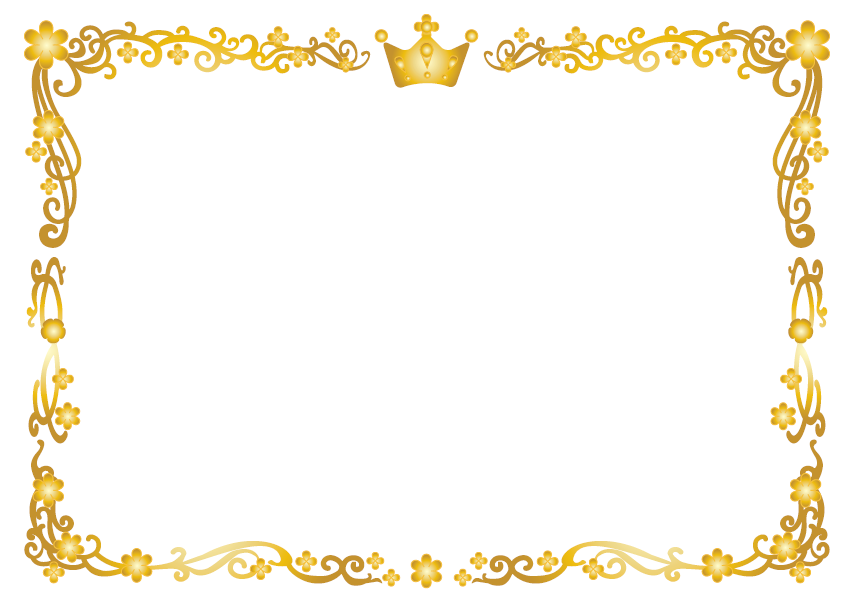 